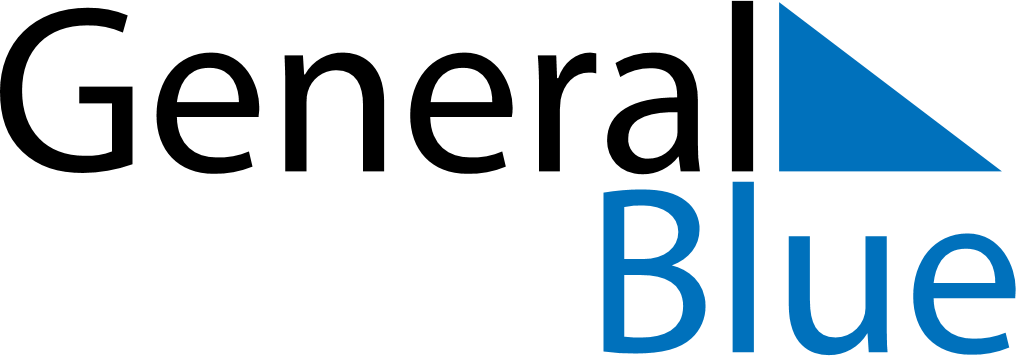 September 2029September 2029September 2029September 2029September 2029September 2029GibraltarGibraltarGibraltarGibraltarGibraltarGibraltarMondayTuesdayWednesdayThursdayFridaySaturdaySunday12345678910111213141516Gibraltar National Day1718192021222324252627282930NOTES